Język angielski - 28.04.2020 (wt)Topic: There aren't any toy shops in my town. - Nie ma żadnych sklepów z zabawkami w moim miasteczku.Wprowadzenie do ćwiczeńZacznij proszę od przepisania tematu lekcji do zeszytu.Wysłuchaj nagranie, znajdź i wskaż miejsca w odpowiedniej kolejności. Powtórz proszę słowa.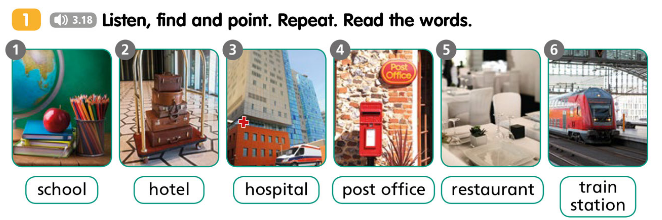 Nagranie do powyższego ćwiczenia (proszę dwukrotnie kliknąć w nagranie)Zapoznaj się proszę z poniższą notatką. Przepisz ją do zeszytu.Ćwiczenie 1Przeczytaj poniższy tekst zastępując obrazki właściwymi słowami. Pamiętaj proszę o dodawaniu końcówki s/es w przypadku liczby mnogiej.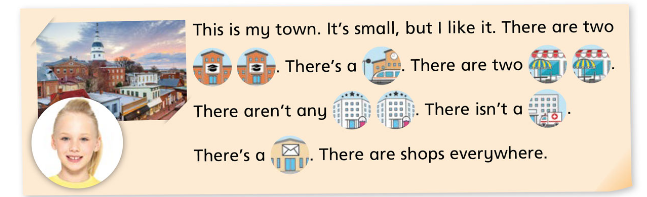 Karta ćwiczeńSpróbuj zrobić poniższą kartę pracy. Jest to strona 54 w ćwiczeniach do języka angielskiego. W razie braku ćwiczeń: Zrób tylko ćw. 2:  W zeszycie uzupełnij opisy miast zgodnie z rysunkami. Zastosuj: - There’s a, There isn't a- There are, There aren't any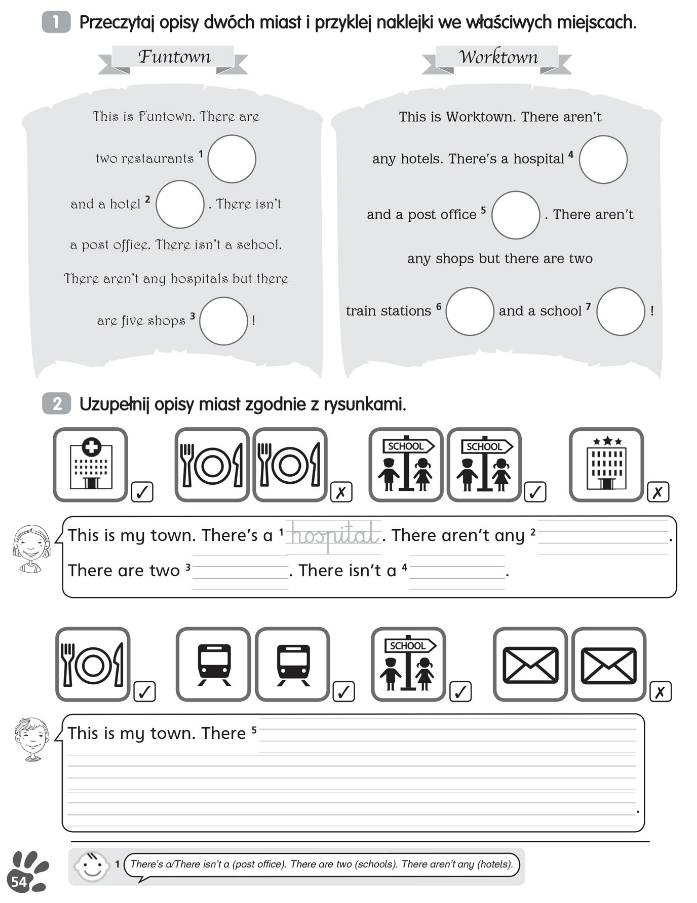 Powodzenia :-)Zajęcia rozwijające kreatywność – 28.04.2020 (wt)Uzupełnianie luk w tekścieSpróbuj uzupełnić poniższy opis miasta wyrazami podanymi w ramce. Jest to ćwiczenie 1 ze strony 55 w ćwiczeniach do języka angielskiego. W razie braku ćwiczeń, zapisz proszę odpowiedzi w zeszycie.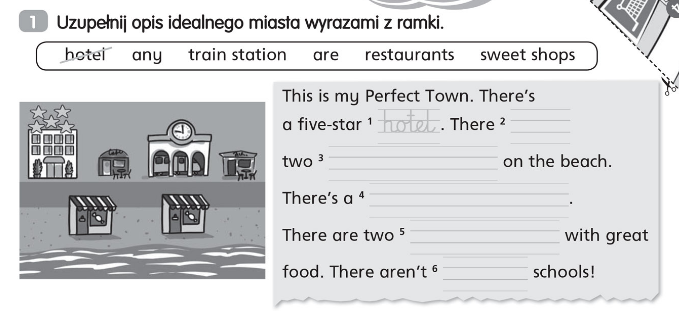 W drugiej części zajęć, przed Tobą ćwiczenia interaktywne w zakresie rozdziału 5. Udanej zabawy! :-)WykreślankaSpróbuj znaleźć ukryte nazwy miejsc w miasteczku. Słowa ukryte są w pionie, poziomie i na ukos.https://www.educaplay.com/learning-resources/3629339-places_in_town.htmlGrupowanieDopasuj zdania do There is lub There are.https://learningapps.org/6393512Zostań uczestnikiem Programu "Milionerzy"Wybierz poprawną odpowiedź.https://learningapps.org/2912667There’s a … - Jest, znajduje się …    There’s a bakery in my town. – W moim miasteczku jest piekarnia.There are … - Są, znajdują się …    There are two toy shops on Oxford Street. – Są dwa sklepy z zabawkami na     Ulicy Oxford Street.Stosujemy w zdaniach twierdzącychThere isn’t a … - Nie ma, nie znajduje się …    There isn’t a sweet shop in my town. – W moim miasteczku nie ma cukierni.There aren’t any … - Nie ma żadnych, nie znajdują się …     There aren’t any shoe shops on Water Street. – Nie ma żadnego sklepu     obuwniczego na Ulicy Water Street.Stosujemy w zdaniach przeczących